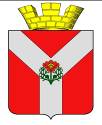 АДМИНИСТРАЦИЯ РУДНЯНСКОГО ГОРОДСКОГО ПОСЕЛЕНИЯРУДНЯНСКОГО МУНИЦИПАЛЬНОГО РАЙОНАВОЛГОГРАДСКОЙ ОБЛАСТИПОСТАНОВЛЕНИЕот 19 марта 2018 года № 27О внесении изменения в постановление главы Руднянского городского поселения от 18 февраля 2016 года № 18 «О жилищно-коммунальной комиссии Руднянского городского поселения»         В целях рационализации работы по обеспечению жилищных прав граждан, проживающих на территории Руднянского городского поселения, руководствуясь Жилищным кодексом Российской Федерации, Законом Волгоградской области от 01 декабря 2005 года №1125-ОД «О порядке ведения органами местного самоуправления учета граждан в качестве нуждающихся в жилых помещениях, предоставляемых по договорам социального найма в Волгоградской области» и Уставом Руднянского городского поселения, - администрация Руднянского городского поселения, - ПОСТАНОВЛЯЕТ:   1. Внести изменение в Приложение 2 к Постановлению главы Руднянского городского поселения от 18 февраля 2016 года № 18 «Состав жилищной комиссии Руднянского городского поселения»:– исключить из состава комиссии, председателя комиссии Воронину Людмилу Ивановну - ведущий специалист администрации Руднянского городского поселения по социальным вопросам и кадровой работе (увольнение);– включить в состав комиссии, в качестве председателя комиссии Константинову Маргариту Александровну - ведущий специалист администрации Руднянского городского поселения по социальным вопросам и кадровой работе;2. Настоящее Постановление вступает в силу с даты принятия и применяется к правоотношениям, возникшим с 01 октября 2017г.3.  Настоящее Постановление подлежит официальному обнародованию и размещению на официальном сайте Руднянского городского поселения.Глава Руднянского городского поселения                                                     В.А. Полищук